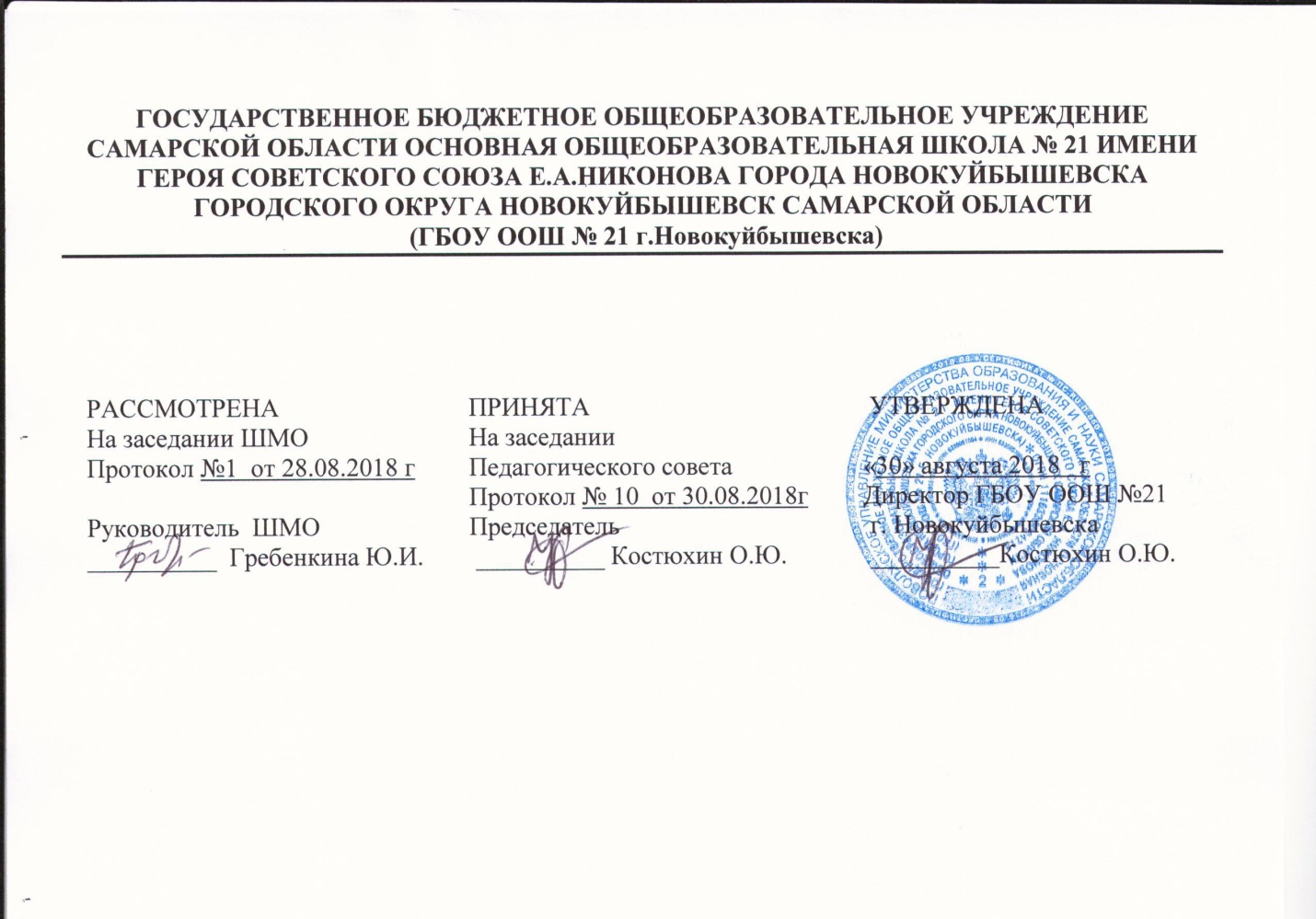             Календарно-тематическое планирование                                     по  биологии2018/2019 уч.г.Место предмета в учебном планеУчебный процесс в ГБОУ ООШ № 21 осуществляется по триместрам, поэтому изучение предмета «биология» в 6 классах будет проходить в следующем режиме:Рабочая программа по предмету «биологии» рассчитана на 34 учебных часов, в том числе для проведения:3Календарно-тематический план ориентирован на использование учебника, принадлежащего (системе учебников, линии учебников, УМК) Н. И. Сонин, А. А. ПлешаковБиология. Введениев биологию. 6 класс – М.: Дрофа, 2013 (№ 1025 в Федеральном перечне, приложение № 1), рекомендованные МОН РФ к использованию в образовательном процессе в общеобразовательных учреждениях на 2018 – 2019 учебный год и, содержаниекоторых соответствует Федеральному государственному образовательному стандартуосновного общего образования:Учебник: Н. И. Сонин, А. А. Плешаков. Биология. 6 класс - М.: Дрофа, 2014 годРабочие тетради:Н. И. Сонина, А. А. Плешакова. Биология.6 класс: рабочая тетрадь. - М.: Дрофа, 2018 год.Дидактический материал:1.Н.А.Богданов. Биология. Итоговая аттестация. Типовые тестовые задания. 6 класс – М.: Экзамен, 2014год2. Г.А.Воронина. Тесты по биологии. 6 класс – М.: Экзамен, 2013 год Методическая литература:В.Н. Кириленкова, В.И. Сиволазов. Биология. Введениевбиологию. 6 класс: методическое пособие.- М.: Дрофа, 2013 годЭлектронное учебное издание «Биология.  6 класс» мультимедийное приложение к учебнику А. А. Плешакова, Н. И. Сонина Автор сценария: Иванова Дарья МихайловнаТематическое планирование уроков биологии 6 класс18192021текстом учебника изучаютиндивидуальное развитиерастений, способыраспространения семян иусловия их прорастания.Рассматривают коллекциинасекомых, сравниваютпрямое и непрямоеразвитие.Слушают учителя о ролиразмножения в жизниорганизмов, видахразмножения и ихособенностях.Просматривают иобсуждают слайдыпрезентации.Изучают особенностиполового размножения урастений. Изучаютособенности половогоразмножения у животных.Делают выводы о значенииполового размножения вприроде.Вместе с учителемвыявляют взаимосвязьмежду особенностямистроения и функциямиорганизма. Слушаютучителя об особенностяхрегуляции у растений.Вспоминают вместе сучителем о процессе2223Согласно  учебному  плану  ГБОУ  ООШ  №  21  на  2018  –  2019 учебный  год  наСогласно  учебному  плану  ГБОУ  ООШ  №  21  на  2018  –  2019 учебный  год  наСогласно  учебному  плану  ГБОУ  ООШ  №  21  на  2018  –  2019 учебный  год  наСогласно  учебному  плану  ГБОУ  ООШ  №  21  на  2018  –  2019 учебный  год  наизучение  предмета «биология»  в  6  классахизучение  предмета «биология»  в  6  классахотводится  один  учебныйотводится  один  учебныйчас  в  неделю итого 34 часов в год.того 34 часов в год.По «Программе основного общего образования. Биология. 5—9 классы.По «Программе основного общего образования. Биология. 5—9 классы.По «Программе основного общего образования. Биология. 5—9 классы.По «Программе основного общего образования. Биология. 5—9 классы.Концентрический курс Авторы Н. И. Сонин, В. Б. Захаров» на изучение предметаКонцентрический курс Авторы Н. И. Сонин, В. Б. Захаров» на изучение предметаКонцентрический курс Авторы Н. И. Сонин, В. Б. Захаров» на изучение предметаКонцентрический курс Авторы Н. И. Сонин, В. Б. Захаров» на изучение предметаКонцентрический курс Авторы Н. И. Сонин, В. Б. Захаров» на изучение предмета«биология» отводится один учебный  час  в неделю и того 35 часов в год.«биология» отводится один учебный  час  в неделю и того 35 часов в год.«биология» отводится один учебный  час  в неделю и того 35 часов в год.«биология» отводится один учебный  час  в неделю и того 35 часов в год.В связи  с этим, в   примерную  программу были  внесены следующие изменения вВ связи  с этим, в   примерную  программу были  внесены следующие изменения вВ связи  с этим, в   примерную  программу были  внесены следующие изменения вВ связи  с этим, в   примерную  программу были  внесены следующие изменения в6 классе:6 классе:№По программеПланируемое№ТемаПо программеколичествоп/пТема(часов)количествоп/п(часов)часовчасов1.Строение и свойства живых организмов11112.Жизнедеятельность организмов1818+1(резерв)3.Организм и среда22+2(резерв)4.Резерв45.Итого3534ПредметКоличество часов вКоличество часов вКоличество часов внеделютриместртриместргодIIIIIIБиология 6 классодин10121234Вид работыБиология 5 классБиология 5 класстриместргодIIIIIIКонтрольные работы2338Лабораторные работы3-36Практические работы21-3Творческие работы1113Экскурсии----Проекты1-12Исследования-112Вид работыБиология 6 классБиология 6 класстриместргодIIIIIIКонтрольные работы33410Лабораторные работы2327Практические работы1--1Творческие работы--11Экскурсии--11Проекты1-12Исследования-1-1КоличествочасовнаизучениетемыПримернаПримернаКоличествочасовнаизучениетемыТемы урокаКоличествочасовнаизучениея датаПланируемые результатыПланируемые результатыНазваниеразделаилитемыКоличествочасовнаизучениетемы№урокаТемы урокаКоличествочасовнаизучениетриместрПримернаядатаЛичностныеУУДПланируемые результатыПланируемые результатыРегулятивныеУУДНазваниеразделаилитемыКоличествочасовнаизучениетемы№урокаКоличествочасовнаизучениетриместрПримернаядатаЛичностныеУУДПознавательныеУУДКоммуникативныеУУДРегулятивныеУУДпроведенпроведения урокаия урока№ХарактеристикапХарактеристикапдеятельности ученика/деятельности ученика/пНазваниеНазвание1организмов11Основные свойства112-5.09Рассматривают под1.Формирован1.Строить1.Формулиро1.Развитиеорганизмов1живых организмовмикроскопом тканииелогическоеватьнавыков1живых организмовмикроскопом тканииелогическоеватьнавыковПрезентация урокарастений и животных,ответственнограссуждениесобственноесамооценки2Неорганические118-12.09зарисовывают и описываюто отношения квключающеемнение иивещества, их роль вих. Учатся распознаватьобучениюустановлениепозицию,самоанализа.живыхжизнедеятельноститкани растений ипричинно-аргументиро2.Умениеживыхклетокживотных.2.Формированследственныхвать иорганизоватьклетокживотных.2.Формированследственныхвать иорганизоватьТест №1 «Входной»Пользуясь материаломиесвязей.координироввыполнениесвойства3Органические1115-учебника, находят ипознавательныать еѐ сзаданийсвойствавещества, их роль в19.09описывают основныех интересов и2.Анализировпозициямиучителясвойстважизнедеятельностиорганы растений,мотивов кать,партнѐров всогласносвойстваклетоквспоминают органы иобучениюсравнивать,сотрудничестустановленниП.Р.№1системы органов3.Формированклассифицирове приым правиламСтроение«Определениеживотного организма.иевать ивыработкеработы в«Определениеживотного организма.иевать ивыработкеработы всостава семянУчатся распознаватьосознанного иобобщатьобщегокабинетепшеницы»органы растений идоброжелательфакты ирешения в3.Составлять4Особенности1122-животных .ногоявления.совместнойплан решениястроения26.09отношения кдеятельностипроблемы.растительной клеткимнению3.Выявлять2.АдекватноРаботая поТест № 2другогопричины ииспользоватьплану,«Химическийчеловека.следствияречь длясверять свои«Химическийчеловека.следствияречь длядействия ссостав клетки»Оцениваниепростыхпланированидействия ссостав клетки»Оцениваниепростыхпланированицелью и, при55Особенности1129-3.10результатовявлений.я ицелью и, при55Особенности1129-3.10результатовявлений.я инеобходимостстроения животнойсвоейрегуляциинеобходимостстроения животнойсвоейрегуляциии, исправлятьклеткидеятельности4. Выделятьсвоейи, исправлятьклеткидеятельности4. ВыделятьсвоейошибкиЛ.р.№2 «Строениена уроке.главное вдеятельностиошибкиЛ.р.№2 «Строениена уроке.главное вдеятельностисамостоятельклеток живыхтексте,3.Задаватьно.организмов»структурировавопросы,4. УмениеПроект «Клетка»ть учебныйнеобходимыеопределять66Деление клетки1113-материал,дляцель работы,Тест №3 «Строение17.10грамотноорганизациипланироватьклетки»формулироватсобственнойеѐ77Особенности1120-ь вопросы,деятельностивыполнение,строения тканей24.10представлять4. УмениепредставлятьрастенийрезультатыслушатьрезультатыЛ.р.№3работы классучителя иработы«Растительныеотвечать наклассуткани»вопросы,5.Самостоятеобсуждатьльно88Особенности1127-обсуждатьльностроения тканей31.10вопросы сообнаруживатживотныхсверстникамь иПрезентация урокаи,формулировать учебнуюпроблему6.Выдвигатьверсиирешенияпроблемы9Органы цветковых113-7.11растенийПрезентация урока10Органы и системы1110-органов животных14.11Презентация урока11Организм как единое1224-целое28.11Презентация урока2112Особенности121-5.12Вспоминают строение1.Формирован1.Преобразовы1.Преобразовы1.Преобразовы1.Умение1.Самостояте8питание растенийрастительной клетки ииеватьслушатьльно ставить+Тест №4 повыясняют связь строения сответственногинформациюинформациюучителя иконкретную1разделу «Строениепитанием растений.о отношенияиз одного видаиз одного видаиз одного видаотвечать нацель; работаярживыхНаблюдают за проведениемк обучениювдругойдругойвопросыпо плануорганизмов»опытов и анализирует(таблицу(таблицувполученные результаты.2.Формировантекст и пр.).текст и пр.).2.Работать в2.Самостоятеорганизмов13Особенности128-12.12Вспоминают разные типыиесоставельно сверятьорганизмовпитание животныхпитания животных,познавательн2.Вычитывать2.Вычитыватьтворческихсвои действияпитание животныхпитания животных,познавательн2.Вычитывать2.Вычитыватьтворческихсвои действияПрезентация урокаразбивают их на группы,ых интересоввсеуровниуровнигруппс целью и14Значение дыхания.1215-подбирают примеры.и мотивов ктекстовойтекстовойисправлятьДыхание растений.19.12Слушают учителя ообучениюинформацииинформации3.ОбсуждатьошибкиЖизнедеятельностьТест №5 «Питаниезначение дыхания для3.Формированвопросы соЖизнедеятельностьи пищеварение»живых организмов, о ролиие3.Уметьсверстникам3. Развитиеи пищеварение»живых организмов, о ролиие3.Уметьсверстникам3. Развитие15Дыхание животных1222-кислорода в этом процессе.осознанного иопределятьопределятьи.навыковПрезентация урока26.12Выясняют с помощьюдоброжелателвозможныевозможные4.самооценки иучебника, как происходитьногоисточникиисточники1.Формулирсамоанализа16Транспорт веществ в1229-учебника, как происходитьногоисточникиисточники1.Формулирсамоанализарастении31.12дыхание растенийотношения кнеобходимыхнеобходимыховатьЛ/Р№4Выполняютмнениюсведений,сведений,собственное«Передвижениесамостоятельную работу подругогопроизводитьпроизводитьмнение ивеществ вучебнику и находятчеловека.поискпозицию,организме»животных с разнымиОцениваниеинформацииинформацииаргументироорганами дыхания,результатованализироватьанализироватьанализироватьвать и17Передвижение1212-органами дыхания,результатованализироватьанализироватьанализироватьвать ивеществ в животном16.01Высказывают своисвоейи оценивать ееи оценивать ееи оценивать еекоординироворганизме.предположения о том, какдеятельностидостоверность.достоверность.достоверность.ать еѐ сПрезентация урокапередвигаются вещества вна урокепозициямирастительном организме4.Строить4.Строитьпартнѐров в18Выделение1219-растительном организме4.Строить4.Строитьпартнѐров в18Выделение1219-Выясняют вместе с4.ФормированлогическоелогическоесотрудничесТест № 623.01Выясняют вместе с4.ФормированлогическоелогическоесотрудничесТест № 623.01«Транспортвеществ ворганизме»19Обмен веществ и1226-энергии30.01Презентация урока20Скелет – опора122-6.02организмаИсследовательскаяработа«Разнообразие изначение опорныхсистем животных»21Движение129-13.02простейшихживотных.Л/Р№5 «Движениеинфузориитуфельки»22Движение1216-многоклеточных20.02животныхЛ/Р№6 «Движениедождевого червя»23Регуляция процессов132-6.03жизнедеятельностиорганизмов.РаздражимостьТест № 7«Движение»24Особенности139-13.03строения нервнойсистемы. Рефлекс,инстинктучителем какиерассуждениетве припередвигаются вещества вкоммуникативключающеевыработкеживотном организме.внойустановлениеобщегоСамостоятельно выясняюткомпетентноспричинно-решения встроение ити в обученииследственныхсовместнойфункционированиеисвязей;деятельносткровеносной системы.сотрудничестиВместе с учителемве со5.Формулировавыясняют значениесверстниками.ть  и выдвигатьвыделения веществ впростейшиепроцессегипотезы.жизнедеятельностиорганизмов. Выясняют,6.Уметькакие продукты выделяютсявыделятьу растений и каким образомглавное вэто происходит.тексте.Самостоятельно изучаютстроение разных органов7.Структурироввыделения у животных.ать материал,Слушают об обменеграмотновеществ.формулироватьВыясняют значениевопросы.опорных систем у растенийи животных,8.Сравнивать исамостоятельно подбираютделать выводыпримеры различныхна основанииопорных образований.сравнений.Изучают движениеинфузории-туфельки подмикроскопом. Сравниваеторганы передвиженияразных животных.Вспоминают отличия ростаот развития, пользуясьПрезентация урока25Бесполое1316-размножение20.03Тест 8«Координация ирегуляция»26Половое1323-размножение27.03животныхПрезентация урока27Половое1330-3.04размножениерастенийЛ/Р№7«Вегетативноеразмножениератений»28Рост и развитие136-10.04растенийПрезентация урока29Рост и развитие1320-животных24.04Л/Р№8 «Прямое инепрямое развитиенасекомых»30Круглый стол1327-1.05Процессыжизнедеятельностиорганизмовраздражимости у гидры,Изучают особенностистроения нервной системы.Называют роль рефлекса иинстинкта. Изучаютособенности строениеэндокринной системы и еѐроли в регуляции процессовжизнедеятельности.3231Среда обитания.1311-Выявляют взаимосвязи1.Формирован1.Умение1.Умение с1.Умение+Экологические15.05живых организмов.ие навыковформулироватдостаточнойорганизовать1факторыНазывают факторы среды,поведения вь гипотезу иполнотойвыполнениерТест №9 поизучают их влияние наприроде;находитьвыражатьзаданийразделу «Процессыживые организмы.основаргументы длясвои мысли,учителяжизнедеятельностиВыполняютэкологическоеепостановкасогласноорганизмов»самостоятельную работу пой культуры.доказательствавопросов;установленн32Природные1318-учебнику, составляют цепи2.Формироват;.2.Владениеым правиламсредасообщества22.05питанияь2.Умениемонологичеработы всредаЭкскурсияответственноеработать сской икабинете.Экскурсияответственноеработать сской икабинете.и33Итоговый тест №101325-отношение кразличнымидиалогическ2.Развитиеи«Живой организм»29.05обучению;источникамиой формаминавыковОрганизм«Живой организм»29.05обучению;источникамиой формаминавыковОрганизм3.Формированинформации,речи.самооценки и3.Формированинформации,речи.самооценки ииесамостоятельнсамоанализа.познавательно оформлять34Проект13познавательно оформлять«Взаимоотношенияых интересовконспект урокаорганизмов и среды»и мотивов кв тетради,Защитаобучениюсравнивать ипрезентаций4.Формировананализироватьиеинформацию,социальныхделать выводы,норм идаватьнавыковопределенияповедения впонятиям.